Težave z mikrofonom v Jitsi oknuČe ste pri prvi prijavi izbrali “Ne dovoli uporabe mikrofona”, lahko to spremenite v nekaj korakih:1. Odprite Nastavitve v brskalniku Chrome2. V okence Iskanje nastavitev vtipkajte "mikrofon"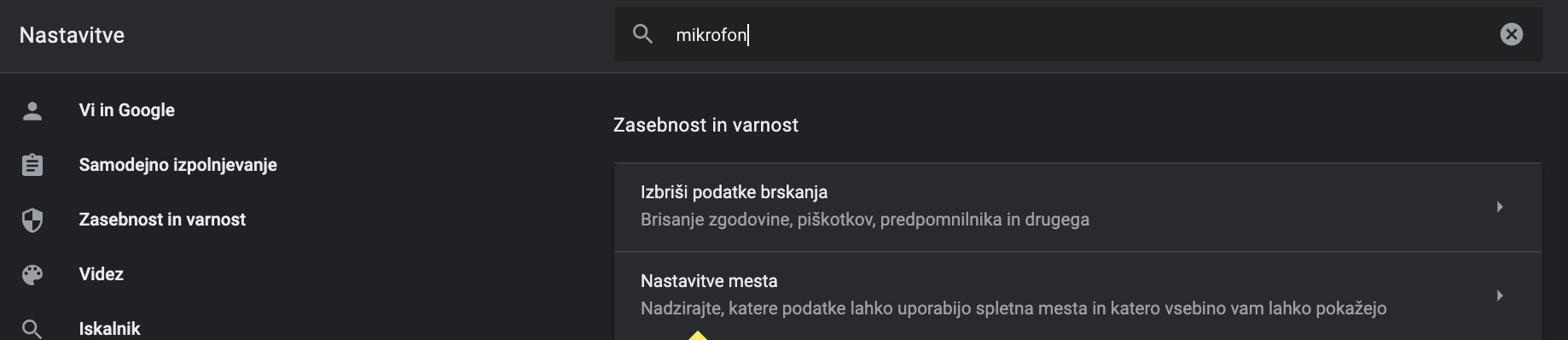 3. Izberite Nastavitve mesta > Mikrofon in poiščite https://meet.upr.si (Jitsi). Kliknite puščico na desni strani.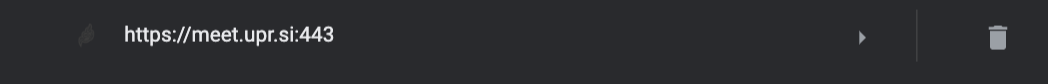 4. Dovolite uporabo mikrofona in kamere: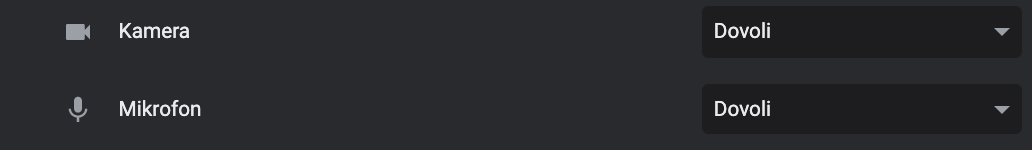 5. Na isti strani še preverite, če ste izbrali pravo napravo (odvisno od računalnika):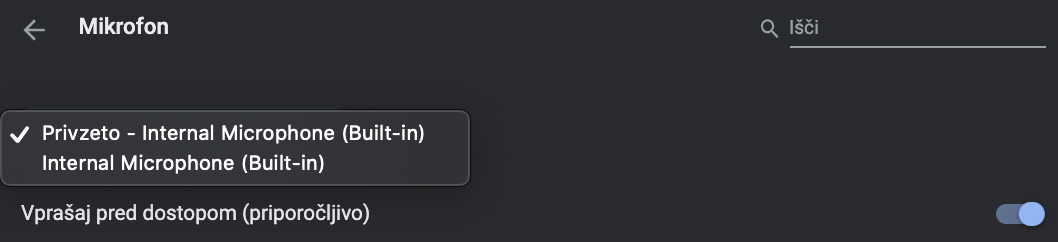 